Faworki cookiesIngredients for about 60 pieces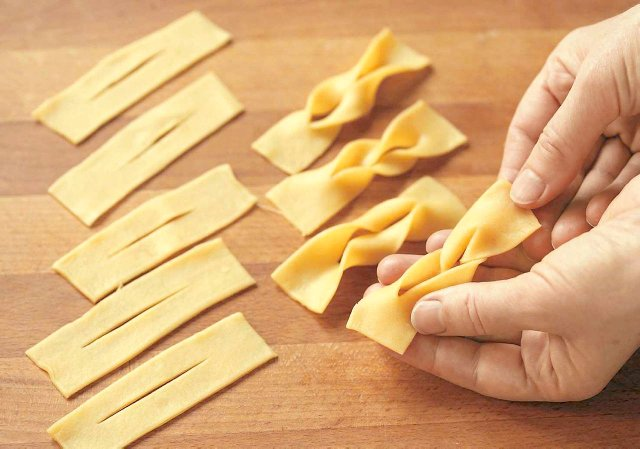 400 g of  wheat flourpinch of salt1 teaspoonful of  baking powder1 egg5 yolks1 spoonful of  icing sugar6 - 7 spoonfuls of  thick sour cream of  12% fat or the yoghurt1 spoonful of spirit or vinegar1.5 kg of  lard or 2 litres of oilicing sugar, jamPreparationSieve the flour into the bowl, add salt, baking powder and  mix. In another bowl  beat the egg and yolks with the spoonful of the icing sugar for 8 minutes into fluffy and thick foam .Add to the flour, next  pour the cream and the spirit,  mix everything. Knead smooth dough. Form the bullet,  wrap up in the food foil and put away for about 30 - 45 minutes in the room temperature (after this time the cake will be simplier to roll out).Knead the dough for about  7 minutes, next  roll up to the pie,  fold in half and then again  roll up, again  fold and  roll 2-3 times up still, In the meantime you also can hit the dough with a roller. This way we make the cake more flexible and we force the air into it.Divide the dough into 4 parts and roll up one by one for the thinnest pies (the thinner  the better). Hold the rest of the cake wrapped up in the food foil.Cut strips out (rectangles cut at endings) with the knife or the tracing wheel. They should be smaller than the diameter of the pot. In the centre of every belt do the cut, by which you can move one end of the strips. Grab by ends and  shake gently so that each piece has pretty shape. Put aside and  hold under the cloth while cutting next pieces out.Heat up oil for 180 degrees in the wide pot and put to it for a few pieces simultaneously (they will grow quickly  and will be covered with air bubbles). Fry to the golden colour for  about 30 - 60 seconds on every side.Lay cookies on paper towels. After chilling  sprinkle with icing sugar. You canserve them with marmolade or jam.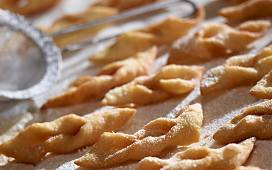 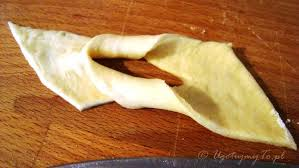 